Publicado en Barcelona el 09/09/2019 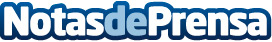 La Associació Esportiva Nacho Juncosa da el pistoletazo de salida a sus torneos internacionales de tenisDel 9 al 14 de septiembre se celebran el 17º Memorial Nacho Juncosa y el 1er Open AENJ Barcelona, ambas competiciones tendrán lugar en el Real Club de Polo de BarcelonaDatos de contacto:Rubén Carrasco935442590Nota de prensa publicada en: https://www.notasdeprensa.es/la-associacio-esportiva-nacho-juncosa-da-el-pistoletazo-de-salida-a-sus-torneos-internacionales-de-tenis Categorias: Cataluña Eventos Tenis Gaming http://www.notasdeprensa.es